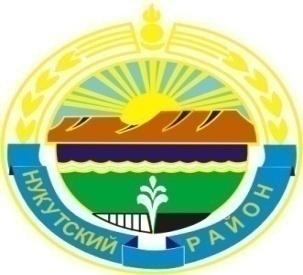 МУНИЦИПАЛЬНОЕ  ОБРАЗОВАНИЕ                                                                                                                       «НУКУТСКИЙ  РАЙОН»АДМИНИСТРАЦИЯ                                                                                                                                 МУНИЦИПАЛЬНОГО ОБРАЗОВАНИЯ«НУКУТСКИЙ РАЙОН»ПОСТАНОВЛЕНИЕ07 февраля	 2020                                                    № 58                                                  п. НовонукутскийОб  утверждении  Порядка  организации  и  проведения  контроля  за соблюдением перевозчиком  условий  муниципального  контракта  (договора), свидетельства  об  осуществлении  перевозок  по  муниципальным  маршрутам регулярных  перевозок  в  границах  муниципального  образования  «Нукутскийрайон»В соответствии с Федеральным законом от 06.10.2003 года № 131-ФЗ «Об общих принципах организации местного самоуправления в Российской Федерации», Федеральным законом от 13.07.2015 года № 220-ФЗ «Об организации регулярных перевозок пассажиров и багажа автомобильным транспортом и городским наземным электрическим транспортом в Российской Федерации и о внесении изменений в отдельные законодательные акты Российской Федерации», Законом Иркутской области от 28.12.2015 года № 145-ОЗ «Об  отдельных  вопросах  организации  регулярных  перевозок  пассажиров  и багажа  автомобильным  транспортом  и  городским  наземным  электрическим транспортом в Иркутской области»,  руководствуясь статьей 35 Устава муниципального образования «Нукутский район», Администрация ПОСТАНОВЛЯЕТ:Утвердить Порядок  организации  и  проведения  контроля  за соблюдением  перевозчиком  условий  муниципального контракта (договора), свидетельства  об  осуществлении  перевозок  по  муниципальным маршрутам регулярных  перевозок  в  границах муниципального  образования  «Нукутский район»  (Приложение №1).Опубликовать настоящее постановление в печатном издании «Официальный курьер» и разместить на официальном сайте муниципального образования «Нукутский район». Контроль за исполнением настоящего постановления оставляю за собой.        Мэр                                                                                                            С.Г. ГомбоевПриложение №1к постановлению АдминистрацииМО «Нукутский район»от 07.02.2020 г. № 58ПОРЯДОКОРГАНИЗАЦИИ  И  ПРОВЕДЕНИЯ  КОНТРОЛЯ  ЗА СОБЛЮДЕНИЕМ  ПЕРЕВОЗЧИКОМ  УСЛОВИЙ  МУНИЦИПАЛЬНОГО КОНТРАКТА  (ДОГОВОРА), СВИДЕТЕЛЬСТВА  ОБ  ОСУЩЕСТВЛЕНИИ  ПЕРЕВОЗОК  ПО  МУНИЦИПАЛЬНЫМ МАРШРУТАМ РЕГУЛЯРНЫХ  ПЕРЕВОЗОК  В  ГРАНИЦАХ МУНИЦИПАЛЬНОГО  ОБРАЗОВАНИЯ  «НУКУТСКИЙ РАЙОН»  Раздел I.  ОБЩИЕ ПОЛОЖЕНИЯ1.  Настоящий  Порядок  организации  и  проведения  контроля  за соблюдением  перевозчиком условий  муниципального  контракта  (договора), свидетельства  об  осуществлении  перевозок  по  муниципальным  маршрутам регулярных  перевозок  в  границах  муниципального  образования  «Нукутский район» (далее - Порядок) разработан в соответствии с Федеральным законом от 06.10.2003 года № 131-ФЗ "Об общих принципах организации местного самоуправления в Российской Федерации",  Федеральным  законом  от  13.07.2015 года №  220-ФЗ  "Об  организации  регулярных перевозок  пассажиров  и  багажа автомобильным  транспортом  и  городским наземным  электрическим  транспортом  в Российской  Федерации  и  о  внесении изменений  в  отдельные  законодательные  акты Российской  Федерации", Законом Иркутской области от 28.12.2015 года № 145-ОЗ "Об  отдельных  вопросах  организации  регулярных  перевозок  пассажиров  и багажа  автомобильным  транспортом  и  городским  наземным  электрическим транспортом в Иркутской области",  приказом  Министерства  транспорта  Российской Федерации  от 16.12.2015 года № 367  "Об  утверждении  формы  ежеквартальных отчетов  об  осуществлении регулярных  перевозок  и  установлении  срока направления  этих  отчетов  в  уполномоченный федеральный  орган исполнительной  власти,  уполномоченный  орган  исполнительной  власти субъекта  Российской  Федерации  и  уполномоченный  орган  местного самоуправления".2.  Порядок  определяет  процедуру  проведения  уполномоченным  органом  муниципального  образования  «Нукутский район»  следующих видов контроля:1)  контроль  за  выполнением  перевозчиком,  осуществляющим  регулярные перевозки  пассажиров  и  багажа  по  регулируемым  тарифам,  условий муниципального  контракта  на  выполнение  работ,  связанных  с осуществлением  регулярных  перевозок  пассажиров  и  багажа  пассажирским транспортом  (далее  -  муниципальный  контракт),  по  муниципальным маршрутам  регулярных  перевозок  в  границах  муниципального  образования «Нукутский район» (далее  -  контроль  за  выполнением  перевозчиком  условий муниципального контракта);2)  контроль  за  выполнением  перевозчиком,  осуществляющим  регулярные перевозки пассажиров  и  багажа  по  нерегулируемым  тарифам  на  основании свидетельства  об  осуществлении  регулярных  перевозок  (далее  - свидетельство)  по  муниципальным  маршрутам регулярных  перевозок  в границах  муниципального  образования  «Нукутский район», требований федеральных  законов  и  подзаконных  актов  Российской  Федерации,  законов  и иных  нормативных  правовых  актов  Иркутской области,  муниципальных нормативных  правовых  актов,  регулирующих  отношения  в  области организации  регулярных  пассажирских  перевозок (далее  -  контроль  за выполнением перевозчиком условий свидетельства);3)  контроль  за  выполнением  перевозчиком  условий  ранее  заключенных  и продолжающих действовать  договоров  на  право  осуществления  регулярных пассажирских  перевозок  (далее договор)  по  муниципальным  маршрутам регулярного  сообщения  в  границах  муниципального образования  «Нукутский район»  (далее  -  контроль  за  выполнением  перевозчиком  условий договора).3.  В  настоящем  Порядке  под  маршрутными транспортными средствами понимаются маршрутные транспортные средства, указанные  в  пункте  1.2 Правил  дорожного движения  Российской  Федерации,  утвержденных постановлением  Совета  Министров  -  Правительства Российской  Федерации  от  23.10.93 года №  1090  "О  Правилах  дорожного  движения", и  используемые  для  осуществления  регулярных  пассажирских  перевозок  по муниципальным маршрутам  регулярных  перевозок  в  границах  муниципального образования  «Нукутский район» (далее  также  -  пассажирский  транспорт).  Иные термины  и  определения,  используемые  в  настоящем  Порядке,  применяются  в значениях,  установленных Федеральным  законом  от  13.07.2015  года №  220-ФЗ  "Об организации  регулярных  перевозок  пассажиров  и  багажа  автомобильным транспортом  и  городским  наземным  электрическим  транспортом  в Российской  Федерации  и  о  внесении  изменений  в  отдельные законодательные акты Российской Федерации".РАЗДЕЛ  II.   ОСУЩЕСТВЛЕНИЕ  КОНТРОЛЯ  ЗА   ВЫПОЛНЕНИЕМ ПЕРЕВОЗЧИКОМ  УСЛОВИЙ МУНИЦИПАЛЬНОГО КОНТРАКТА   (ДОГОВОРА), УСЛОВИЙ СВИДЕТЕЛЬСТВА5. Структурным подразделением Администрации муниципального образования «Нукутский район», уполномоченным на  осуществление  контроля  за  выполнением  перевозчиком условий  муниципального контракта  (договора),  условий  свидетельства, является  отдел по архитектуре, строительству и ЖКХ Администрации муниципального образования «Нукутский район» (далее - отдел). Непосредственный  контроль  за  выполнением  перевозчиком  условий муниципального контракта  (договора),  условий  свидетельства осуществляется  муниципальными  служащими, замещающими  должности  в отделе,  в  соответствии  с  Перечнем  лиц, уполномоченных  на  осуществление  контроля  за  выполнением  перевозчиком условий  муниципального  контракта на  выполнение  работ,  связанных  с осуществлением  регулярных  перевозок  пассажиров  и багажа  пассажирским транспортом  (договора  на  право  осуществления  регулярных пассажирских перевозок), условий свидетельства об осуществлении регулярных перевозок,  согласно приложению № 1 к настоящему Порядку (далее - контролеры).6.  Виды  контроля,  указанные  в  пункте  2  раздела  I   настоящего  Порядка, осуществляются в следующих формах:1)  контроль  за  выполнением  перевозчиком  условий  муниципального контракта  (договора), условий  свидетельства  на  линии  (маршруте)  и визуальный  мониторинг  работы  перевозчиков  при  осуществлении  регулярных перевозок  пассажиров  и  багажа  по  муниципальным маршрутам  регулярных перевозок муниципального образования «Нукутский район» (далее – визуальный мониторинг) - в соответствии с подразделом  II.I  раздела II  настоящего Порядка2)  контроль  за  представлением  перевозчиком  ежеквартальных  отчетов  об осуществлении регулярных  перевозок,  предусмотренных  статьей  37 Федерального  закона  от  13.07.2015 года  №  220-ФЗ  "Об  организации  регулярных перевозок  пассажиров  и  багажа  автомобильным транспортом  и  городским наземным  электрическим  транспортом  в  Российской  Федерации  и  о  внесении изменений  в  отдельные  законодательные  акты  Российской  Федерации" (далее  - ежеквартальные отчеты)  - в соответствии с подразделом  II .II  раздела II  настоящего Порядка.ПОДРАЗДЕЛ  II.I.  КОНТРОЛЬ  ЗА ВЫПОЛНЕНИЕМ ПЕРЕВОЗЧИКОМ УСЛОВИЙ МУНИЦИПАЛЬНОГО  КОНТРАКТА (ДОГОВОРА),  УСЛОВИЙ СВИДЕТЕЛЬСТВА НА ЛИНИИ  (МАРШРУТЕ) И ВИЗУАЛЬНЫЙ МОНИТОРИНГ7.  Контроль  за  выполнением  перевозчиком  условий  муниципального контракта  (договора), условий  свидетельства  на  линии  (маршруте)  и визуальный  мониторинг  осуществляются контролерами  путем  осуществления регулярного контроля за работой пассажирского транспорта.8.  Контрольные  мероприятия  проводятся  контролерами  согласно утвержденному  графику  в составе  группы,  состоящей  не  менее  чем  из  двух человек,  на  улицах,  по  которым  проходят муниципальные  маршруты регулярных  перевозок  в  границах  муниципального  образования «Нукутский район», а также в местах остановки и стоянки маршрутных транспортных средств. По  согласованию  контрольные  мероприятия  проводятся  совместно  с сотрудниками  ГИБДД  и представителями иных контрольно-надзорных органов.9.  График  проведения  контрольных  мероприятий  составляется  ежеквартально  и утверждается начальником отдела.10.  В  графике  проведения  контрольных  мероприятий  содержится информация о:1) дате начала и окончания проведения контроля на линии (маршруте);2) месте проведения контроля на линии (маршруте);3)  федеральных  государственных  органах  исполнительной  власти Российской  Федерации, государственных  органах  исполнительной  власти Иркутской области,  принимающих  участие в  совместном  рейдовом контрольном мероприятии.11.  Предварительное  уведомление  перевозчиков  о  проведении  контроля  на линии не осуществляется.12.  Контрольные  мероприятия  не  проводятся  на  автомобильных  дорогах  в местах,  не обеспечивающих  безопасность  дорожного  движения  и  контролеров при остановке маршрутных транспортных средств.13.  При  проведении  контроля  контролер  обязан  предоставить копию Перечня  лиц, уполномоченных  на  осуществление  контроля  за  выполнением  перевозчиком условий  муниципального  контракта на  выполнение  работ,  связанных  с осуществлением  регулярных  перевозок  пассажиров  и багажа  пассажирским транспортом  (договора  на  право  осуществления  регулярных пассажирских перевозок), условий свидетельства об осуществлении регулярных перевозок, и документы, удостоверяющие его личность.14.  После  остановки  маршрутного  транспортного  средства должностным лицом,  обладающим правом  остановки  транспортных  средств, контролер  обязан  незамедлительно  подойти  к водителю,  представиться, предъявить  копию Перечня  лиц, уполномоченных  на  осуществление  контроля  за  выполнением  перевозчиком условий  муниципального  контракта на  выполнение  работ,  связанных  с осуществлением  регулярных  перевозок  пассажиров  и багажа  пассажирским транспортом  (договора  на  право  осуществления  регулярных пассажирских перевозок), условий свидетельства об осуществлении регулярных перевозок, и документы, удостоверяющие его личность,  изложить  требования  о предоставлении  контролеру  доступа  к  салону  маршрутного транспортного  средства  и  о передаче  необходимых  для  проверки  следующих документов:1)  документ,  подтверждающий  право  осуществления  регулярных  перевозок по маршруту регулярных перевозок;2) путевой лист.15.  В  случаях  невыполнения  водителем  маршрутного транспортного  средства  требований  контролера,  указанных  в  пункте  14 подраздела  II.I   раздела  II   настоящего  Порядка, информация  об  этом фиксируется  составлением  служебной  записки  на  имя начальника  отдела (далее  -  служебная  записка)  с  указанием  времени  и  места  проведения контрольных  мероприятий,  марки  и  государственного  регистрационного номера  (бортового  номера)  маршрутного  транспортного средства,  номерного  обозначения  и  наименования  маршрута  (при  наличии  на транспортном средстве информационной таблички с указанием наименования и номера маршрута).16.  Служебная  записка  передается  контролером начальнику  отдела в течение одного рабочего дня со дня составления.17.  При  проведении  контрольных  мероприятий  контролеры  вправе применять технические средства аудио-, фото-, видеофиксации, а также иные средства фиксации.18.  При  обнаружении  нарушения  условий  муниципального  контракта (договора)  контролер разъясняет  водителю,  какое  нарушение  условий муниципального  контракта  (договора)  допущено,  в  чем  оно  заключается,  и составляет  акт  выявленных  нарушений  условий муниципального  контракта (договора)  (далее  -  акт  выявленных  нарушений  условий муниципального контракта)  по  форме  согласно приложению № 2 к настоящему Порядку. При  обнаружении  нарушения  условий  свидетельства  контролер  разъясняет водителю,  какое  нарушение  условий  свидетельства  допущено,  в  чем  оно заключается,  и  составляет  акт  выявленных  нарушений  условий свидетельства по форме согласно приложению № 3 к настоящему Порядку.19.  Копия  акта  выявленных  нарушений  условий  муниципального  контракта, копия  акта выявленных  нарушений  условий  свидетельства  вручаются водителю  маршрутного  транспортного  средства,  а  также направляются  (вручаются)  перевозчику  в течение  рабочего  дня,  следующего за  днем  составления,  по  правилам  определенным  в абзацах  третьем  -  пятом настоящего пункта.При  отказе  водителя маршрутного  транспортного  средства от  получения копии  акта  выявленных  нарушений  условий  муниципального контракта,  копии  акта выявленных  нарушений  условий  свидетельства, контролером  делается  соответствующая запись  на  экземпляре  акта выявленных  нарушений  условий  муниципального  контракта,  акта выявленных нарушений  условий  свидетельства  с  указанием  обстоятельств  отказа  от  его получения.Копия  акта  выявленных  нарушений  условий  муниципального  контракта, копия  акта выявленных  нарушений  условий  свидетельства  направляются перевозчику  по  адресу  (адресам),  указанному  (указанным)  в  муниципальном контракте  (договоре)  или  в  свидетельстве,  либо  по  иному  указанному перевозчиком  адресу,  заказным  письмом  с  уведомлением  о  вручении. Отдел вправе направить копии соответствующих документов по адресу электронной  почты, указанному  перевозчиком,  либо  с  использованием  иных средств связи  и  доставки, обеспечивающих  фиксирование  факта  их  отправки и получения адресатом.Копия  акта  выявленных  нарушений  условий  муниципального  контракта, копия  акта выявленных  нарушений  условий  свидетельства  считаются полученными  перевозчиком  с момента  вручения  соответствующего  письма либо  с  момента  их  направления  контролером по  адресу  электронной  почты, указанному  перевозчиком,  или  с  использованием  иных  средств  связи  и доставки,  обеспечивающих  фиксирование  факта  их  отправки  и  получения адресатом.Копия  акта  выявленных  нарушений  условий  муниципального  контракта, копия  акта выявленных  нарушений  условий  свидетельства  также  могут  быть вручены  руководителю перевозчика  либо  уполномоченному  представителю перевозчика  по  их  просьбе  по  месту нахождения  отдела,  по  месту осуществления  перевозок  либо  по  месту  постоянного  или  временного нахождения перевозчика, его представителя или органа его управления.20.  После  проведения  контрольных  мероприятий  собранные  материалы передаются контролером  начальнику отдела  не  позднее  рабочего  дня, следующего за днем проведения указанных контрольных мероприятий.21.  При  проведении  контрольных  мероприятий  за  выполнением перевозчиком  условий муниципального  контракта  (договора),  условий свидетельства  на  линии  (маршруте)  в  целях  контроля  соблюдения перевозчиком  установленного  маршрутом  регулярных  перевозок  пути следования  транспортного  средства  и  расписания  движения  на  данном маршруте, количества транспортных средств, используемых для перевозок по маршруту регулярных перевозок, проводится визуальный мониторинг.22.  В  ходе  проведения  визуального  мониторинга  контролерами  заполняется акт  визуального мониторинга  маршрута  регулярного  сообщения  по  форме согласно приложению № 4 к настоящему Порядку.23.  По  результатам  проведенного  визуального  мониторинга  контролерами проводится  анализ работы  перевозчика  в  период  проведения  указанного мониторинга  на  муниципальном маршруте  регулярных  перевозок  в  границах муниципального образования «Нукутский район».24.  В  случае  установления  в  ходе  анализа  работы  перевозчика  по  итогам визуального мониторинга  фактов  нарушения  перевозчиком  условий муниципального  контракта  (договора), условий  свидетельства,  контролером составляется  акт  выявленных  нарушений  условий муниципального  контракта, акт  выявленных  нарушений  условий  свидетельства.  Копия  акта выявленных нарушений  условий  муниципального  контракта,  копия  акта  выявленных нарушений  условий  свидетельства  направляются  (вручаются)  перевозчику  в течение  рабочего  дня,  следующего  за  днем  составления,  в  порядке, установленном  абзацами  третьим  -  пятым  пункта  19  подраздела II.I   раздела II, настоящего Порядка.ПОДРАЗДЕЛ  II.II.  КОНТРОЛЬ  ЗА ПРЕДСТАВЛЕНИЕМ ПЕРЕВОЗЧИКОМ ЕЖЕКВАРТАЛЬНЫХ ОТЧЕТОВ25.  Контроль  за  представлением  перевозчиком  ежеквартальных  отчетов осуществляется  отделом  путем  их  анализа  и  изучения,  а  также контроля  за  соблюдением  срока  их  представления,  установленного  пунктом  2 приказа Министерства транспорта Российской Федерации от 16.12.2015 года № 367 "Об  утверждении  формы  ежеквартальных  отчетов  об  осуществлении регулярных  перевозок  и  установлении  срока  направления  этих  отчетов  в уполномоченный  федеральный  орган  исполнительной  власти, уполномоченный  орган исполнительной  власти  субъекта  Российской Федерации  и  уполномоченный  орган  местного самоуправления",  а  именно  не позднее 15 числа месяца, следующего за отчетным кварталом.26.  Обстоятельства  нарушения  условий  муниципального  контракта (договора), условий свидетельства, установленные в ходе анализа и изучения ежеквартальных  отчетов,  а  также наличие  недостоверных  сведений, содержащихся  в  ежеквартальных  отчетах,  являются основаниями  для последующего  составления  акта  выявленных  нарушений  условий муниципального  контракта,  акта  выявленных  нарушений  условий свидетельства.  Копия  акта выявленных  нарушений  условий  муниципального контракта,  копия  акта  выявленных нарушений  условий  свидетельства направляются  (вручаются)  перевозчику  в  течение  рабочего  дня,  следующего за  днем  составления,  в  порядке,  установленном  абзацами  третьим  -  пятым пункта 19 подраздела II.I  раздела II настоящего Порядка.27.  Непредставление  перевозчиком  в  адрес  отдела ежеквартальных отчетов  в  срок  до  15 числа  месяца,  следующего  за  отчетным  кварталом, включительно,  равно  как  и  представление перевозчиком  в  адрес отдела  ежеквартальных  отчетов  после  15  числа  месяца,  следующего за  отчетным  кварталом,  расценивается  как  неисполнение  перевозчиком обязанности, возложенной  на  него  статьей  37 Федерального  закона  от 13.07.2015 года  №  220-ФЗ  "Об организации  регулярных  перевозок  пассажиров  и багаж а  автомобильным  транспортом  и городским  наземным  электрическим транспортом  в  Российской  Федерации  и  о  внесении изменений  в  отдельные законодательные  акты  Российской  Федерации",  о  чем  составляется акт выявленных  нарушений  условий  муниципального  контракта,  акт  выявленных нарушений условий  свидетельства.  Копия  акта  выявленных  нарушений условий  муниципального контракта,  копия  акта  выявленных  нарушений условий  свидетельства  направляются (вручаются)  перевозчику  в  течение рабочего  дня,  следующего  за  днем  составления,  в  порядке,  установленном абзацами  третьим  -  пятым  пункта  19  подраздела II.I раздела II настоящего Порядка.Ежеквартальный  отчет  может  быть  направлен  посредством  почтовой  связи, электронной почты, либо непосредственно  вручен  уполномоченным  по  приему  входящих документов  должностным лицам  отдела  с  соблюдением  условия  о сроке  его  представления,  указанного  в  пункте  2 приказа  Министерства транспорта  Российской  Федерации  от  16.12.2015 года № 367  "Об утверждении формы  ежеквартальных  отчетов  об  осуществлении  регулярных  перевозок  и установлении  срока  направления  этих  отчетов  в  уполномоченный федеральный  орган исполнительной  власти,  уполномоченный  орган исполнительной  власти  субъекта  Российской Федерации  и  уполномоченный орган местного самоуправления".РАЗДЕЛ III. ТРЕБОВАНИЕ  ОБ  УСТРАНЕНИИ  НАРУШЕНИЙ  УСЛОВИЙ МУНИЦИПАЛЬНОГО КОНТРАКТА, УСЛОВИЙ СВИДЕТЕЛЬСТВА28.  По  результатам  проведения  отделом  мероприятий  по  контролю за  выполнением перевозчиком  условий  муниципального  контракта,  условий свидетельства,  в  случае выявления нарушений  условий  муниципального контракта,  условий  свидетельства,  установленных  актами выявленных нарушений условий муниципального контракта, актами выявленных нарушений условий  свидетельства  отдел  направляет  (вручает)  перевозчику обязательное  к  исполнению Требование  об  устранении  нарушений  условий муниципального  контракта  либо  условий свидетельства  (далее  -  Требование) по форме согласно приложению № 5 к настоящему Порядку.29.  В  случае  устранения  перевозчиком  в  добровольном  порядке выявленных  нарушений условий  муниципального  контракта,  условий свидетельства,  связанных  с  ненадлежащим санитарно-техническим состоянием  пассажирского  транспорта,  зафиксированных  в  акте выявленных нарушений  условий  муниципального  контракта,  акте  выявленных  нарушений условий  свидетельства,  в  течение  одного  рабочего  дня,  следующего  за  днем получения  перевозчиком  указанных  актов,  Требование  не  направляется  (не вручается).Факт  добровольного  устранения  перевозчиком  нарушений,  указанных  в абзаце  первом настоящего  пункта,  подтверждается  письменным  сообщением перевозчика  в  адрес  отдела об устранении  данных  нарушений  с приложением  фото  или  видеоматериалов,  подтверждающих данное обстоятельство.Письменное  сообщение,  указанное  в  абзаце  2  настоящего  пункта,  может быть непосредственно  вручено  перевозчиком  уполномоченным  по  приему входящих  документов должностным  лицам  отдела  либо  направлено  по адресу  электронной  почты отдела  с  соблюдением  срока, предусмотренного абзацем первым настоящего пункта.В  случае  подтверждения  факта  добровольного  устранения  перевозчиком нарушений, указанных  в  абзаце  первом  настоящего  пункта,  контролером  в акте  выявленных  нарушений условий  муниципального  контракта,  акте выявленных  нарушений  условий  свидетельства проставляется  отметка  об устранении  выявленных  нарушений  условий  муниципального  контракта  либо свидетельства.Копия  письменного  сообщения,  указанного  в  абзаце  втором  настоящего пункта,  приобщается к  акту  выявленных  нарушений  условий  муниципального контракта, акту выявленных нарушений условий свидетельства.В  случае  непредставления  перевозчиком  в  отдел в  установленный абзацем  первым настоящего  пункта  срок  сообщения,  указанного  в  абзаце втором  настоящего  пункта,  а  равно представления  перевозчиком  такого сообщения  с  отсутствием  данных,  подтверждающих обстоятельства добровольного  устранения  нарушений,  указанных  в  акте  проверки, отдел направляет (вручает) перевозчику Требование.30. В Требовании указываются:1)  обстоятельства,  установленные  при  проведении  мероприятий  по контролю  за выполнением перевозчиком  условий  муниципального  контракта, условий  свидетельства,  послужившие основанием  для  направления (вручения) Требования;2) меры, которые надлежит принять перевозчику в целях устранения и  (или) недопущения нарушений  условий  муниципального  контракта,  условий свидетельства;3)  срок,  в  течение  которого  перевозчиком  должны  быть  приняты  указанные меры;4) предложение перевозчику в установленный срок сообщить в отдел о  мерах,  принятых  им  в целях  устранения  и  (или)  недопущения  нарушений условий муниципального контракта, условий свидетельства;5)  предложение  перевозчику  в  целях  подтверждения  факта  исполнения Требования представить  на  осмотр  транспортное  средство  в  рабочий  день, следующий  за  днем окончания  срока,  предусмотренного  подпунктом  3 настоящего  пункта,  с  указанием  времени  и  места  проведения  такого  осмотра (в  случае  если  основанием  направления  (вручения) Требования  являются нарушения  условий  муниципального  контракта,  условий  свидетельства, установленные  актами  выявленных  нарушений  условий  муниципального контракта,  актами выявленных  нарушений  условий  свидетельства, касающихся технического состояния пассажирского транспорта).31. Срок, указанный в подпункте 3 пункта 30 раздела III настоящего Порядка, устанавливается отделом:1)  для  принятия  мер,  предусмотренных  подпунктом  2  пункта  30  раздела III настоящего Порядка, в количестве одного рабочего дня со дня, следующего за днем  получения  перевозчиком  получения  Требования,  за  исключением случаев, предусмотренных подпунктом 2 настоящего пункта;2)  в случае  необходимости  принятия  мер,  предусмотренных  подпунктом  2 пункта  30  раздела III настоящего  Порядка,  в  силу  технологических особенностей,  а  именно  мер  по  устранению недостатков  в  техническом состоянии  пассажирского  транспорта,  заключающихся  в необходимости проведения  ремонтных,  слесарных  работ,  связанных  с  восстановлением лакокрасочного  покрытия  кузовных  элементов  транспортных  средств,  сбором и  установкой  кузовных  элементов  и  деталей  салона  транспортных  средств  и прочих  подобных  работ,  выполнение  которых  занимает  по  установленным стандартам  свыше  суток,  при  условии включения  в  Требование  условия, предусмотренного  подпунктом  5  пункта  30  раздела III настоящего  Порядка,  в количестве  пятнадцати  дней  со  дня,  следующего  за  днем  получения перевозчиком получения Требования.32.  Требование  направляется  (вручается)  перевозчику  в  течение  рабочего дня,  следующего  за днем  составления,  по  правилам  направления  (вручения) копии  акта  выявленных  нарушений условий  муниципального  контракта,  копии акта  выявленных  нарушений  условий свидетельства,  определенным  в абзацах  третьем  -  пятом  пункта  19  подраздела  II.I   раздела II настоящего Порядка.33.  Копии  Требования  приобщаются  к  экземпляру  муниципального контракта и копии свидетельства, хранящимся в отделе.34.  В  целях  обеспечения  контроля  за  безусловным  исполнением  выданного Требования отдел вправе:1)  не  позднее  двадцати  рабочих  дней  со  дня  окончания  срока, предусмотренного подпунктом  3  пункта  30  раздела III настоящего  Порядка, осуществить фактическую проверку его исполнения;2)  не  позднее  рабочего  дня,  следующего  за  днем  окончания  срока, предусмотренного подпунктом  3  пункта  30  раздела III настоящего  Порядка, осуществить  осмотр  транспортного средства  (в  случае  если  в  Требовании содержалось  предложение  перевозчику  представить  на  осмотр  транспортное средство  в  соответствии  с  подпунктом  5  пункта  30  раздела III настоящего Порядка).По  результатам  контроля  за  исполнением  Требования  контролером составляется  акт  проверки  исполнения  Требования  по  форме  согласно приложению  № 6 к настоящему Порядку.35.  Акт  проверки  исполнения  Требования  направляется  (вручается) перевозчику  в  течение рабочего  дня,  следующего  за  днем  составления,  по правилам,  определенным  настоящим Порядком,  для  направления  (вручения) копии  акта  выявленных  нарушений  условий  муниципального  контракта,  копии акта выявленных нарушений условий свидетельства, определенным абзацами третьим - пятым пункта 19 подраздела II.I раздела II настоящего Порядка.36. Неисполнением в срок Требования считается исполнение Требования не в  полном  объеме, уклонение  от  его  исполнения,  непредставление (несвоевременное  представление) документов,  подтверждающих  исполнение Требования,  отказ  перевозчика  от  фактической  проверки  исполнения Требования,  отказ  перевозчика  от  направления  транспортного  средства на осмотр.37.  В  случае  неоднократного  (не  менее  трех  раз)  в  течение  одного  года неисполнения перевозчиком  Требований  об  устранении  нарушений  условий муниципального  контракта  в установленный  в  таких  Требованиях  срок, предусмотренный  подпунктом  3  пункта  30  раздела III настоящего  Порядка, отдел инициирует  досрочное  расторжение  заключенного  с перевозчиком  муниципального  контракта  в  одностороннем  порядке  в соответствии  с Гражданским  кодексом  Российской  Федерации,  частью  9 статьи 95 Федерального закона от 05.04.2013 года      № 44-ФЗ "О контрактной системе в  сфере  закупок  товаров,  работ,  услуг  для обеспечения  государственных  и муниципальных  нужд",  при  условии,  что  такое  правовое последствие неисполнения  Требований  об  устранении  нарушений  условий  муниципального контракта предусмотрено муниципальным контрактом.В  случае  неоднократного  (не  менее  трех  раз)  в  течение  одного  года неисполнения перевозчиком  Требований  об  устранении  нарушений  условий свидетельства  в  установленный в  таких  Требованиях  срок,  предусмотренный подпунктом  3  пункта  30  раздела III настоящего  Порядка,  отдел  обращается  в  суд  с  заявлением  о прекращении  действия свидетельства  в порядке,  установленном Арбитражным процессуальным кодексом Российской Федерации.В  случае  установления  при  проведении  мероприятий  по  контролю  за выполнением перевозчиком  условий  свидетельства  одного  из  обстоятельств, указанных  в  части  5  статьи  29 Федерального  закона  от  13.07.2015  N  220-ФЗ "Об  организации  регулярных  перевозок пассажиров  и  багажа  автомобильным транспортом  и  городским  наземным  электрическим транспортом  в Российской  Федерации  и  о  внесении  изменений  в  отдельные законодательные акты  Российской  Федерации",  отдел  обращается  в суд  с  заявлением  о  прекращении действия свидетельства  в  порядке, установленном Арбитражным  процессуальным  кодексом  Российской Федерации.РАЗДЕЛ IV. ОСОБЕННОСТИ  ВЫДАЧИ  ПРЕДПИСАНИЯ  ОБ  УСТРАНЕНИИ НАРУШЕНИЙ УСЛОВИЙ ДОГОВОРА38.  Отдел  выдает  перевозчику  обязательное  к  исполнению Предписание  об  устранении нарушений  условий  договора  по  форме  согласно приложению № 7 к  настоящему  Порядку  по общим  правилам  выдачи Требования,  предусмотренным  разделом III настоящего  Порядка,  с особенностями, установленными в настоящем разделе.39.  При  наличии  оснований,  установленных  в  соответствии  с Гражданским кодексом Российской  Федерации, отдел инициирует  досрочное расторжение  заключенного  с перевозчиком  договора  в  одностороннем порядке.40.  В  Предписании  помимо  сведений,  изложенных  в  пункте  30  раздела III настоящего Порядка,  указывается  предупреждение  перевозчика  о возможности расторжения договора за нарушения его условий.41.  Контроль  за  безусловным  исполнением  выданного  Предписания отделом осуществляется по  правилам,  предусмотренным  разделом III настоящего Порядка.42.  По  результатам  контроля  за  исполнением  Предписания  контролером составляется  акт проверки  исполнения  Предписания  по  форме  согласно Приложению № 8 к  настоящему Порядку,  по  правилам,  предусмотренным разделом III настоящего Порядка.Приложение № 1к Порядкуорганизации и проведения контроляза соблюдением перевозчикомусловий муниципального контракта(договора), свидетельства обосуществлении перевозок помуниципальным маршрутамрегулярных перевозок в границахмуниципального образования«Нукутский район»ПЕРЕЧЕНЬ ЛИЦ, УПОЛНОМОЧЕННЫХ НА ОСУЩЕСТВЛЕНИЕ  КОНТРОЛЯЗА ВЫПОЛНЕНИЕМ ПЕРЕВОЗЧИКОМ УСЛОВИЙ МУНИЦИПАЛЬНОГОКОНТРАКТА НА ВЫПОЛНЕНИЕ РАБОТ, СВЯЗАННЫХ  С ОСУЩЕСТВЛЕНИЕМРЕГУЛЯРНЫХ   ПЕРЕВОЗОК  ПАССАЖИРОВ  И  БАГАЖА   ПАССАЖИРСКИМТРАНСПОРТОМ (ДОГОВОРА НА ПРАВО ОСУЩЕСТВЛЕНИЯ  РЕГУЛЯРНЫХПАССАЖИРСКИХ ПЕРЕВОЗОК), УСЛОВИЙ СВИДЕТЕЛЬСТВА ОБОСУЩЕСТВЛЕНИИ РЕГУЛЯРНЫХ ПЕРЕВОЗОК 1. АНДРИАНОВ                      -      Начальник отдела по архитектуре, строительству и ЖКХ     Сергей Валерьевич                      Администрации муниципального образования                                                             «Нукутский район». 2.  БОНДАРЕНКО                   -      Главный специалист отдела по архитектуре,      Григорий Владимирович          строительству и ЖКХ Администрации муниципального                                                          образования «Нукутский район».Приложение № 2к Порядкуорганизации и проведения контроляза соблюдением перевозчикомусловий муниципального контракта(договора), свидетельства обосуществлении перевозок помуниципальным маршрутамрегулярных перевозок в границахмуниципального образования«Нукутский район»АКТ  №  _______выявленных  нарушений  условий муниципального  контракта (договора) № ___________ на выполнение работ, связанных с осуществлением регулярных перевозок пассажиров и багажа автомобильным транспортом по регулируемым тарифам по муниципальному маршруту регулярных перевозок ___________________________________________________________________                       _________________________________         (дата и время составления)                                                 (место составления акта)_____________________________________________________________________________(фамилия, инициалы, должность лица, составившего акт)_____________________________________________________________________________(фамилия, инициалы, должность лица, составившего акт)_____________________________________________________________________________,(фамилия, инициалы, должность лица, составившего акт)проведена  проверка  деятельности  по  перевозке  пассажиров  по регулируемым тарифам, осуществляемой на транспортном средстве:___________________         ___________________          марка, модель               государственный  номер______________________________________________________,                                                              Ф.И.О.  водителя______________________________________________________,                                                   владелец транспортного средстваПутевой лист № ______________________ от __________________ 20___ г."____" ___________  20___ г.  по  адресу  _______________________  во  время  перевозки пассажиров  выявлены  следующие  нарушения условий муниципального  контракта (договора):Объяснение  водителя:____________________________________________________________________________________________________________________________________________________________________________________________________________________________________________________________________________________________________________________________________________________________________________________________________________________________________________________________________________________________________________________________________________________________________________________________________________________________________________________________________________________________________________________________________________________________________________________________________________________________________________________________________________________________________________________________________________________________________________________________________________________________________________________________________________________________________________________________________________________________________________________________________________________________________________________________________________________________________________________________________________________________________________________________________________________________________________________________________________________________________________________________________________________________________________________________________________________________________________________________________________________________________________________________________________________________________________________________________________________________________________________________________________________________________________________________________________________________________________________________________________________________________________________________________________________________________________________________________________________________________________________________________________________________________________________________________________________________________________________________________________________________________________________________________________________________________________________________________________________________________________________________________________________________________________________________________________________________________________________________________________________________________________________________________________________________________________________________________________________________________________________________________________________________________________________________________________________________________________________________________________________________________________________________________________________________________________________________________________________________________________________________________________________________________________________________________________________________________________________________________________________________________________________________________________________________________________________________________________________________________________________________К акту прилагаются следующие документы:__________________________________________________________________________________________________________________________________________________________________________________________________________________________________________________________________________________________________________________________________________________________________________________________________________________________________________________________________________________________________________________________________________________________________________________________________________________________________________________________________________________________________________________________________________________________________________________________________Второй экземпляр акта проверки получил _________________________________________                                                                                         подпись, Ф.И.О.         "__"_______ 20 ___ г.________________                           ________________                            ________________    (должность)                                           (подпись)                                           (Ф.И.О.)________________                           ________________                            ________________    (должность)                                           (подпись)                                           (Ф.И.О.)________________                           ________________                            ________________    (должность)                                           (подпись)                                           (Ф.И.О.)Приложение № 3к Порядкуорганизации и проведения контроляза соблюдением перевозчикомусловий муниципального контракта(договора), свидетельства обосуществлении перевозок помуниципальным маршрутамрегулярных перевозок в границахмуниципального образования«Нукутский район»АКТ  №  _______выявленных  нарушений  условий свидетельства № ___________ об осуществлении перевозкок пассажиров и багажа автомобильным транспортом по муниципальному маршруту регулярных перевозок ___________________________________________________________________                       _________________________________         (дата и время составления)                                                 (место составления акта)_____________________________________________________________________________(фамилия, инициалы, должность лица, составившего акт)_____________________________________________________________________________(фамилия, инициалы, должность лица, составившего акт)_____________________________________________________________________________,(фамилия, инициалы, должность лица, составившего акт)проведена  проверка  деятельности  по  перевозке  пассажиров  по нерегулируемым тарифам, осуществляемой на транспортном средстве:___________________         ___________________          марка, модель               государственный  номер______________________________________________________,                                                              Ф.И.О.  водителя______________________________________________________,                                                   владелец транспортного средстваПутевой лист № ______________________ от __________________ 20___ г."____" ___________  20___ г.  по  адресу  _______________________  во  время  перевозки пассажиров  выявлены  следующие  нарушения условий свидетельства:Объяснение  водителя:____________________________________________________________________________________________________________________________________________________________________________________________________________________________________________________________________________________________________________________________________________________________________________________________________________________________________________________________________________________________________________________________________________________________________________________________________________________________________________________________________________________________________________________________________________________________________________________________________________________________________________________________________________________________________________________________________________________________________________________________________________________________________________________________________________________________________________________________________________________________________________________________________________________________________________________________________________________________________________________________________________________________________________________________________________________________________________________________________________________________________________________________________________________________________________________________________________________________________________________________________________________________________________________________________________________________________________________________________________________________________________________________________________________________________________________________________________________________________________________________________________________________________________________________________________________________________________________________________________________________________________________________________________________________________________________________________________________________________________________________________________________________________________________________________________________________________________________________________________________________________________________________________________________________________________________________________________________________________________________________________________________________________________________________________________________________________________________________________________________________________________________________________________________________________________________________________________________________________________________________________________________________________________________________________________________________________________________________________________________________________________________________________________________________________________________________________________________________________________________________________________________________________________________________________________________________________________________________________________________________________________________________К акту прилагаются следующие документы:__________________________________________________________________________________________________________________________________________________________________________________________________________________________________________________________________________________________________________________________________________________________________________________________________________________________________________________________________________________________________________________________________________________________________________________________________________________________________________________________________________________________________________________________________________________________________________________________________Второй экземпляр акта проверки получил _________________________________________                                                                                         подпись, Ф.И.О.         "__"_______ 20 ___ г.________________                           ________________                            ________________    (должность)                                           (подпись)                                           (Ф.И.О.)________________                           ________________                            ________________    (должность)                                           (подпись)                                           (Ф.И.О.)________________                           ________________                            ________________    (должность)                                           (подпись)                                           (Ф.И.О.)Приложение № 4к Порядкуорганизации и проведения контроляза соблюдением перевозчикомусловий муниципального контракта(договора), свидетельства обосуществлении перевозок помуниципальным маршрутамрегулярных перевозок в границахмуниципального образования«Нукутский район»А КТвизуального мониторинга маршрута регулярного сообщения № _______Место проведения мониторинга: ____________________________Дата  и  время  проведения  контроля:  _______________________                                                                     с  ____  часов  ___  минут  до  ___ часов ___ минут.Направление: _________________________________________________________________Зафиксировано: ___________________________________________________________________________________________________________________________________________________________________________________________________________________________________________________________________________________________________________________________________________________________________________________Выводы:1. _______________________________________________________________________________________________________________________________________________________________________________________________________________________________________________________________________________________________________________________________________________________________________________________________2. _______________________________________________________________________________________________________________________________________________________________________________________________________________________________________________________________________________________________________________________________________________________________________________________________________________                           ________________                            ________________    (должность)                                           (подпись)                                           (Ф.И.О.)________________                           ________________                            ________________    (должность)                                           (подпись)                                           (Ф.И.О.)Приложение № 5к Порядкуорганизации и проведения контроляза соблюдением перевозчикомусловий муниципального контракта(договора), свидетельства обосуществлении перевозок помуниципальным маршрутамрегулярных перевозок в границахмуниципального образования«Нукутский район»ТРЕБОВАНИЕ  №  ___  об  устранении  нарушений  условий  муниципальногоконтракта  на  выполнение  работ,  связанных  с  осуществлением  регулярныхперевозок  пассажиров  и  багажа  пассажирским  транспортом  либо  условийсвидетельства об осуществлении регулярных перевозокВ  соответствии  постановлением администрации  муниципального  образования  «Нукутский район»  от  _________  № _____  «Об утверждении Порядка  организации  и  проведения  контроля  за соблюдением  перевозчиком  условий  муниципального контракта  (договора), свидетельства  об  осуществлении  перевозок  по  муниципальным маршрутам регулярных  перевозок  в  границах муниципального  образования  «Нукутский район» в ходе проведения контрольных мероприятий за выполнением_________________________________________________________________________________________________________________________________________________________________________ , (наименование перевозчика, адрес)условий  муниципального  контракта  либо  свидетельства_____________________________________________________________________________________(реквизиты муниципального контракта либо свидетельства)УСТАНОВЛЕНО:_____________________________________________________________________________________________________________________________________________________________________________________________________________________________________________________________________________________________________________________________________________________________________________________________________________________________________________________________________________________________________________________________________________________________________________________________________________________________________________________________________________________________________________________________________________________________________________________________(изложение установленных обстоятельств)Руководствуясь  Порядком Администрация муниципального образования «Нукутский район» ТРЕБУЕТ:_____________________________________________________________________________________(наименование перевозчика)в  течение  (до)  _____  прекратить  нарушение_________________________________________________________________________________________________________________________________________________________________________________________________________________________________________________________________________________________________________________________________________________________________________________________________________________________________________________________________________________________________________________________________________________________________________________________________________________________________________________________________________________________________________________________________________________________________________________________________________________________________________________________________________________________________________________________________________________________________________________________________________________________________________________________________________________________________________________________________________________(указывается пункт муниципального контракта либо статья (пункт) НПА )Выразившееся в___________________________________________________________________________________________________________________________________________________________________________________________________________________________________________________________________________________________________________________________________________________________________________________________________________________________________________________________________________________________________________________________________________________________________________________________________________________________________________________________________________________________________________________________________________________________________________________________________________________________________________________________________________________________________________________________________________________________________________________________________________________________________________________________________________________________________________________________________________________________________________________________________________________________________________________________________________________________________________________________________________________________________________________________________________________________________________________________________________________________________________________________________________________________________________________________________________________________________________________________________________________________________________________________________________________________________________________________________________________________________________________________________________________________________________________________________________________________________________________________________________________________________________________________________________________________________(указывается суть нарушения)а именно: ___________________________________________________________________________________________________________________________________________________________________________________________________________________________________________________________________________________________________________________________________________________________________________________________________________________________________________________________________________________________________________________________________________________________________________________________________________________________________________________________________________________________________________________________________________________________________________________________________________________________________________________________________________________________________________________________________________________________________________________________________________________________________________________________________________________________________________________________________________________________________________________________________________________________________________________________________________________________________________(указываются  конкретные  действия,  которые  должен  совершить перевозчик)Об  исполнении  настоящего  Требования  сообщить  в  отдел по архитектуре, строительству и ЖКХ Администрации МО «Нукутский район»                                                (до) ________________________.В  целях  обеспечения  контроля  за  безусловным  исполнением  выданного Требования  до _____________________  необходимо  представить транспортное средство на осмотр по адресу: ___________________________________________________________.                                                                   (адрес места проведения осмотра)________________                           ________________                            ________________    (должность)                                           (подпись)                                           (Ф.И.О.)________________                           ________________                            ________________    (должность)                                           (подпись)                                           (Ф.И.О.)Приложение № 6к Порядкуорганизации и проведения контроляза соблюдением перевозчикомусловий муниципального контракта(договора), свидетельства обосуществлении перевозок помуниципальным маршрутамрегулярных перевозок в границахмуниципального образования«Нукутский район»А КТ  №  ____проверки  исполнения  Требования  об  устранении  нарушенийусловий  муниципального  контракта  на  выполнение  работ,  связанных  сосуществлением  регулярных  перевозок  пассажиров  и  багажа  пассажирскимтранспортом  либо  условий  свидетельства  об  осуществлении  регулярныхперевозок_______________________________                               _______________________________         (место составления акта)                                                                (дата и время)_____________________________________________________________________________(фамилия, инициалы, должность лица, составившего акт)_____________________________________________________________________________(фамилия, инициалы, должность лица, составившего акт)_____________________________________________________________________________,(фамилия, инициалы, должность лица, составившего акт)проведена проверка исполнения _________________________________________________                                                                           (наименование перевозчика, адрес)Требования __________________________________________________________________.                                                                 (реквизиты Требования)УСТАНОВЛЕНО:Согласно  Требованию  от  _____________  № ___________________________________________________________________________________________________________________(наименование перевозчика)предписано: ________________________________________________________________________________________________________________________________________________________________________________________________________________________________________________________________________________________________________________________________________________________________________________________________________________________________________________________________________________________________________________________________________________________________________________________________________________________________________________________________________________________________________________________________________________________________________________________________________________________________________________________________________________________________________________________________________________________________________________________________________________________________________________________________________________________________________________________________________________________________________________________(указывается суть требования и срок исполнения)________________________________ в целях исполнения указанного Требования                   (наименование перевозчика)         выполнены (не выполнены) следующие действия:___________________________________________________________________________________________________________________________________________________________________________________________________________________________________________________________________________________________________________________________________________________________________________________________________________________________________________________________________________________________________________________________________________________________________________________________________________________________________________________________________________________________________________________________________________________________________________________________________________________________________________________________________________________________________________________________________________________________________________________________________________________________________________________________________________________________________________________________________________________________________________________________________(указываются  фактические  действия,  направленные  на  исполнение  Требования,  и срок устранения нарушения)________________                           ________________                            ________________    (должность)                                           (подпись)                                           (Ф.И.О.)________________                           ________________                            ________________    (должность)                                           (подпись)                                           (Ф.И.О.)Приложение № 7к Порядкуорганизации и проведения контроляза соблюдением перевозчикомусловий муниципального контракта(договора), свидетельства обосуществлении перевозок помуниципальным маршрутамрегулярных перевозок в границахмуниципального образования«Нукутский район»ПРЕДПИСАНИЕ  №  ___об  устранении  нарушений  условий  договора  на  право осуществления регулярных пассажирских перевозокВ  соответствии  постановлением администрации  муниципального  образования  «Нукутский район»  от  _________  № _____  «Об утверждении Порядка  организации  и  проведения  контроля  за соблюдением  перевозчиком  условий  муниципального контракта  (договора), свидетельства  об  осуществлении  перевозок  по  муниципальным маршрутам регулярных  перевозок  в  границах муниципального  образования  «Нукутский район» в ходе проведения контрольных мероприятий за выполнением_________________________________________________________________________________________________________________________________________________________________________ , (наименование перевозчика, адрес)условий  муниципального  контракта  либо  свидетельства_____________________________________________________________________________________(реквизиты муниципального контракта либо свидетельства)УСТАНОВЛЕНО:_____________________________________________________________________________________________________________________________________________________________________________________________________________________________________________________________________________________________________________________________________________________________________________________________________________________________________________________________________________________________________________________________________________________________________________________________________________________________________________________________________________________________________________________________________________________________________________________________(изложение установленных обстоятельств)Руководствуясь  Порядком Администрация муниципального образования «Нукутский район» ПРЕДПИСЫВАЕТ:_____________________________________________________________________________________(наименование перевозчика)в  течение  (до)  _____  прекратить  нарушение_________________________________________________________________________________________________________________________________________________________________________________________________________________________________________________________________________________________________________________________________________________________________________________________________________________________________________________________________________________________________________________________________________________________________________________________________________________________________________________________________________________________________________________________________________________________________________________________________________________________________________________________________________________________________________________________________________________________________________________________________________________________________________________________________________________________________________________________________________________(указывается пункт муниципального контракта либо статья (пункт) НПА )Выразившееся в___________________________________________________________________________________________________________________________________________________________________________________________________________________________________________________________________________________________________________________________________________________________________________________________________________________________________________________________________________________________________________________________________________________________________________________________________________________________________________________________________________________________________________________________________________________________________________________________________________________________________________________________________________________________________________________________________________________________________________________________________________________________________________________________________________________________________________________________________________________________________________________________________________________________________________________________________________________________________________________________________________________________________________________________________________________________________________________________________________________________________________________________________________________________________________________________________________________________________________________________________________________________________________________________________________________________________________________________________________________________________________________________________________________________________________________________________________________________________________________________________________________________________________________________________________________________________(указывается суть нарушения)а именно: ___________________________________________________________________________________________________________________________________________________________________________________________________________________________________________________________________________________________________________________________________________________________________________________________________________________________________________________________________________________________________________________________________________________________________________________________________________________________________________________________________________________________________________________________________________________________________________________________________________________________________________________________________________________________________________________________________________________________________________________________________________________________________________________________________________________________________________________________________________________________________________________________________________________________________________________________________________________________________________(указываются  конкретные  действия,  которые  должен  совершить перевозчик)Об  исполнении  настоящего  Предписания сообщить  в  отдел по архитектуре, строительству и ЖКХ Администрации МО «Нукутский район»                                                (до) ________________________.В  целях  обеспечения  контроля  за  безусловным  исполнением  выданного Предписания до ____________________  необходимо  представить транспортное средство на осмотр по адресу: ___________________________________________________________.                                                                   (адрес места проведения осмотра)В  случае  неисполнения  настоящего  Предписания  администрацией муниципального образования  «Нукутский район»  будут  приняты  меры  по расторжению договора за нарушение его условий.________________                           ________________                            ________________    (должность)                                           (подпись)                                           (Ф.И.О.)________________                           ________________                            ________________    (должность)                                           (подпись)                                           (Ф.И.О.)Приложение № 8к Порядкуорганизации и проведения контроляза соблюдением перевозчикомусловий муниципального контракта(договора), свидетельства обосуществлении перевозок помуниципальным маршрутамрегулярных перевозок в границахмуниципального образования«Нукутский район»А КТ  №  ____проверки  исполнения  предписания  об  устранении  нарушений условий  договора  на право  осуществления  регулярных  пассажирских перевозок_______________________________                               _______________________________         (место составления акта)                                                                (дата и время)_____________________________________________________________________________(фамилия, инициалы, должность лица, составившего акт)_____________________________________________________________________________(фамилия, инициалы, должность лица, составившего акт)_____________________________________________________________________________,(фамилия, инициалы, должность лица, составившего акт)проведена проверка исполнения _________________________________________________                                                                           (наименование перевозчика, адрес)Предписания _________________________________________________________________.                                                                 (реквизиты Предписания)УСТАНОВЛЕНО:Согласно  Предписанию  от  ____________  № __________________________________________________________________________________________________________________(наименование перевозчика)предписано: ________________________________________________________________________________________________________________________________________________________________________________________________________________________________________________________________________________________________________________________________________________________________________________________________________________________________________________________________________________________________________________________________________________________________________________________________________________________________________________________________________________________________________________________________________________________________________________________________________________________________________________________________________________________________________________________________________________________________________________________________________________________________________________________________________________________________________________________________________________________________________________________(указывается суть Предписания и срок исполнения)________________________________ в целях исполнения указанного Предписания                  (наименование перевозчика)         выполнены (не выполнены) следующие действия:___________________________________________________________________________________________________________________________________________________________________________________________________________________________________________________________________________________________________________________________________________________________________________________________________________________________________________________________________________________________________________________________________________________________________________________________________________________________________________________________________________________________________________________________________________________________________________________________________________________________________________________________________________________________________________________________________________________________________________________________________________________________________________________________________________________________________________________________________________________________________________________________________(указываются  фактические  действия,  направленные  на  исполнение  Предписания,  и срок устранения нарушения)________________                           ________________                            ________________    (должность)                                           (подпись)                                           (Ф.И.О.)________________                           ________________                            ________________    (должность)                                           (подпись)                                           (Ф.И.О.)ЛИСТсогласования проекта постановленияАдминистрации МО «Нукутский район»Проект постановления:Об  утверждении  Порядка  организации  и  проведения  контроля  за соблюдением перевозчиком  условий  муниципального  контракта  (договора), свидетельства  об  осуществлении  перевозок  по  муниципальным  маршрутам регулярных  перевозок  в  границах  муниципального  образования  «Нукутскийрайон»_____________________________________________________________________________Исполнил: Отдел по архитектуре, строительству и ЖКХ Администрации МО «Нукутский район» ______________ Г.В. Бондаренко– главный специалист отдела по архитектуре,                               строительству и ЖКХ Администрации МО «Нукутский район» _____________________________________________________________________________Согласовано:______________ С.В. Андрианов – начальник отдела по архитектуре, строительству                             и ЖКХ Администрации МО «Нукутский район»______________                                         – главный специалист-юрист юридического                                          отдела КУМИ МО «Нукутский район»Копии направить:1. Отдел по архитектуре, строительству и ЖКХ – 1 экз.№ п/пПункт муниципального  контракта (договора)Описание нарушенияПримечание№ п/пПункт муниципального  контракта (договора)Описание нарушенияПримечание№ п/пСтатья (пункт) нарушенного нормативно – правового актаОписание нарушенияПримечание№ п/пСтатья (пункт) нарушенного нормативно – правового актаОписание нарушенияПримечание№ п/пГосударственный регистрационный номер транспортного средстваМаркаМодельКлассВремя прохождения контрольной точкиИнтервалПримечание